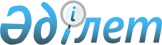 Әкімдіктің 2014 жылғы 30 маусымдағы № 296 "Субсидияланатын гербицид түрлерін, субсидиялар нормаларын белгілеу туралы" қаулысына толықтырулар енгізу туралы
					
			Күшін жойған
			
			
		
					Қостанай облысы әкімдігінің 2014 жылғы 25 қыркүйектегі № 471 қаулысы. Қостанай облысының Әділет департаментінде 2014 жылғы 13 қазанда № 5115 болып тіркелді. Күші жойылды - Қостанай облысы әкімдігінің 2014 жылғы 22 желтоқсандағы № 629 қаулысымен

      Ескерту. Күші жойылды - Қостанай облысы әкімдігінің 22.12.2014 № 629 қаулысымен (қол қойылған күнінен бастап қолданысқа енгізіледі).      "Қазақстан Республикасындағы жергілікті мемлекеттік басқару және өзін-өзі басқару туралы" 2001 жылғы 23 қаңтардағы Қазақстан Республикасы Заңының 27-бабына, Қазақстан Республикасы Үкіметінің 2014 жылғы 29 мамырдағы № 573 қаулысымен бекітілген өсімдіктерді қорғау мақсатында ауылшаруашылық дақылдарын өңдеуге арналған гербицидтердің, биоагенттердің (энтомофагтардың) және биопрепараттардың құнын субсидиялау қағидаларының 8-тармағына сәйкес Қостанай облысының әкімдігі ҚАУЛЫ ЕТЕДІ:



      1. Қостанай облысы әкімдігінің 2014 жылғы 30 маусымдағы № 296 "Субсидияланатын гербицид түрлерін, субсидиялар нормаларын белгілеу туралы" қаулысына (Нормативтік құқықтық актілерді мемлекеттік тіркеу тізілімінде № 4931 болып тіркелген, 2014 жылғы 16 шілдеде "Қостанай таңы" газетінде жарияланған) мынадай толықтырулар енгізілсін:



      жоғарыда аталған қаулының "Ағымдағы жылы және өткен жылдың төртінші тоқсанында шығындарды ішінара өтеуге субсидия алмаған, гербицид жеткізушілерден сатып алынған гербицидтер түрлері мен 1 литріне (килограмына) арналған субсидиялардың нормалары" деген қосымшасы мынадай мазмұндағы 158, 159, 160, 161, 162, 163, 164, 165, 166, 167, 168, 169, 170, 171, 172, 173, 174, 175, 176, 177, 178, 179, 180, 181, 182, 183, 184, 185, 186, 187, 188, 189, 190, 191, 192, 193, 194, 195, 196 тармақтармен толықтырылсын:

      "                                                                   ".



      2. Осы қаулы алғашқы ресми жарияланған күнінен кейін қолданысқа енгізіледі.      Қостанай облысының әкімі                   Н. Садуақасов
					© 2012. Қазақстан Республикасы Әділет министрлігінің «Қазақстан Республикасының Заңнама және құқықтық ақпарат институты» ШЖҚ РМК
				1582,4-Д ЭФИРАН, 82% в.р.

(2 – этилгексиловый эфир 2,4 дихлорфеноксиуксусной кислоты, 820 г/л)литр30436159АККУРАТ, в.д.г.

(метсульфурон-метил, 600 г/кг)килограмм309009160АРСЕНАЛ, 25% в.к.

(имазапир, 250 г/л)литр302450161АТТРИБУТ, 70% в.д.г.

(пропоксикарбазон, 700 г/кг)килограмм3016380162АЦЕТОХЛОР, к.э.

(ацетохлор, 900 г/л)литр30666163БЕЛЛИСИМО, э.м.в.

(феноксапроп-п-этил 140 г/л + клоквинтоцет-мексил 50 г/л)литр301296164БИНГО, с.т.с.

(тифенсульфурон-метил 750 г/кг)килограмм3013875165БУТИЗАН 400 КС, 40% к.c.

(метазахлор, 400 г/л)литр30981166ГРАНАТ в.д.г.

(трибенурон-метил, 750 г/кг)килограмм3014400167ГРАНСТАР ПРО, в.д.г.

(трибенурон-метил, 750 г/кг)килограмм3019656168ГРАФ, в.д.г.

(трибенурон-метил, 750 г/кг)килограмм3012210169ГРЭЙН ЭКСТРА 2,4-Д, в.р.

(диметиламинная соль 2,4-Д, 720 г/л)литр30360170ДЕМЕТРА, к.э.

(флуроксипир, 350 г/л)литр301638171ДИАЛЕН СУПЕР 480, в.р.

(диметиламинные соли 2.4-Д, 357 г/л + дикамбы, 124 г/л)литр30645172ДОМИНАТОР МЕГА, в.р.

(глифосат, 480 г/л)литр30317173КАНЦЛЕР, в.д.г.

(метсульфурон-метил 600 г/кг)килограмм3011100174КУГАР ФОРТЕ, к.э.

(феноксапроп-п-этил, 140 г/л + клоквинтоцет-мексил, 40 г/л)литр301365175ЛАЗЕР 60, с.п.

(метсульфурон-метил, 600 г/кг)килограмм307200176ЛАРЕН ПРО, в.д.г.

(метсульфурон-метил, 600 г/кг)килограмм3015288177ЛОНТРЕЛ 300, в.р.

(клопиралид, 300 г/л)литр302220178ЛОРНЕТ, в.р.

(клопиралид, 300 г/л)литр302016179МОНИТОР, в.д.г.

(метсульфурон-метил 600 г/кг)килограмм306660180МЕГА СТАР, 60% в.д.г.

(метсульфурон-метил, 600 г/кг)килограмм304995181НАПАЛМ, в.р.

(глифосат, 540 г/л)литр50609182ПИЛАРБУЗИН, 70% с.п.

(метрибузин, 700 г/кг)килограмм302497183ПРАЙМЕР ДУО, в.д.г.

(метсульфурон-метил, 70 г/кг + тифенсульфурон-метил, 680 г/кг)килограмм3013650184РЕСПЕКТ, в.д.г.

(трибенурон-метил, 750 г/кг)килограмм308190185РОБУСТО СУПЕР, к.э.

(2-этилгексиловый эфир 2,4-Д кислоты, 905 г/л)литр30513186РОБУСТО, к.э.

(2-этилгексиловый эфир 2,4-Д кислоты, 850 г/л)литр30502187СОНРАУНД, 48% в.р.

(глифосат, 360 г/л)литр30435188СПАЙДЕР, к.э.

(клетодим, 240 г.л.)литр302700189СТАЛКЕР, в.д.г.

(трибенурон-метил, 750 г/кг)килограмм3011100190СТРАТЕГО, в.д.г.

(клопиралид, 750 г/кг)килограмм304140191ТЕРДОК, 8% к.э.

(клодинафоп-пропаргил, 80 г/л + клоквинтоцет-мексил (антидот), 20 г/ллитр301432192ХАКЕР, в.г.

(клопиралид, 750 г/кг)литр301228193ХАРМОНИ ПРО, в.д.г.

(тифенсульфурон-метил, 750 г/кг)килограмм3024242194ХИЛЕР, мас.к.э.

(хизалофоп-п-тефурил, 40 г/л)литр301267195ХИТ, в.р.

(глифосат кислоты 540 г/л)литр30518196ЭЛЬФ, к.э.

(2-этилгексиловый эфир клопиралида, 500 г/л)литр304260